Laptopy ASUS - Ceneo.pl ułatwia wybórProgramujesz, a może jesteś dopiero na początku swoje drogi z programowaniem ? Jeśli tak, to z pewnością chciałbyś wiedzieć jaki laptop będzie najlepszy do programowania. Laptopy ASUS na Ceneo.pl są jednymi z najlepiej rekomendowanych laptopów dla programistów.Laptopy ASUS - Ceneo.pl dla programistówProgramowanie komputerowe to nie tylko algorytmy, schematy blokowe i kod, należy również posiadać do tego odpowiedni sprzęt. Programowanie, to także zdolność do pisania kodów i rozwiązywania problemów, a wraz z doskonałym laptopem jest naprawdę o wiele prostsze. Najlepszym sposobem na pozostanie w czołówce w świecie programowania jest upewnienie się, że masz najlepszego laptopa, który pomoże Ci przekształcić swoje pomysły w rzeczywistość. W skrócie, doskonały laptop przyspiesza zadania i procesy, które pomagają zwiększyć wydajność - a czołowymi laptopami są właśnie Laptopy ASUS - Ceneo.pl.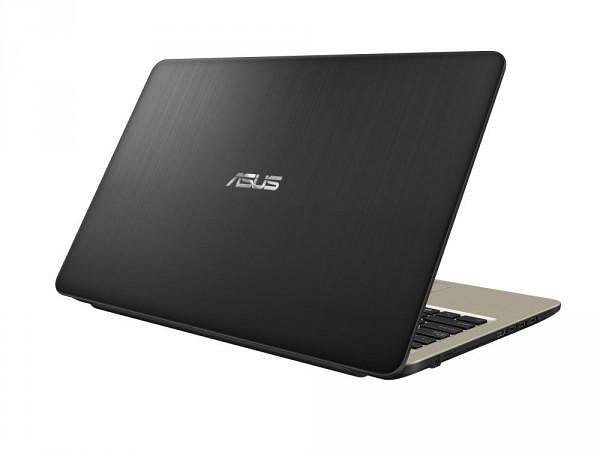 Jak wybrać odpowiedni laptop do programowania?Aby wybrać laptopa, który jest idealny do programowania, należy wiedzieć, czego szukać. Jakie są podstawowe rzeczy,na które wszyscy deweloperzy powinni zwrócić uwagę przed zakupem laptopa do programowania i kodowania. Najlepiej zapoznać się z całą ofertą, gdzie znajdziemy Laptopy ASUS - Ceneo.pl. Pozwoli to, na szybkie i efektywne zapoznanie się z tym, co obecnie oferuje rynek laptopów i co przydaje się w pracy programisty.Czy wygląd na znaczenie? Odpowiedni design ma znaczenie. Laptopy ASUS - Ceneo.pl - to doskonałe miejsce do sprawdzenia tego, co Nam się podoba i na, co zwracamy uwagę. Dla osób cenionych estetykę w asortymencie ASUS'a na pewno znajdzie się coś godnego uwagi. 